    Note 1 : after filling Form, please sent  to info@esyekta.com           Note 2 : Only prepaid orders can be checked.  ORDER CODE : SER-LABSERVICESSERVICESSERVICESSERVICESSERVICES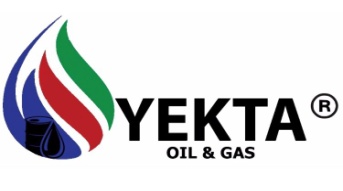 ORDER NO:SERVICESSERVICESSERVICESSERVICESSERVICESORDER DATE:LaboratoryLaboratoryLaboratoryLaboratoryLaboratoryORDER DATE:Sample,s :Lubricant                                       Sample,s :Lubricant                                       Sample,s :Lubricant                                       Sample,s : Petroleum                                 Sample,s : Petroleum                                 Sample,s : Petroleum                                 Sample,s : Petroleum                                 Industrial                                                         Industrial                                                         Industrial                                                         Full Test                                                         Full Test                                                         Full Test                                                         Full Test                                                         Automotive                                                     Automotive                                                     Automotive                                                     Request Tests                                               Request Tests                                               Request Tests                                               Request Tests                                               Prepayment  :                                      agree Prepayment  :                                      agree Prepayment  :                                      agree Prepayment :   € 320      Prepayment :   € 320      Prepayment :   € 320      Prepayment :   € 320      Customer Request :Customer Request :Customer Request :Order Description:Order Description:Order Description:Order Description:Order Description:Order Description:Order Description:Company Name:Company Name:Company Name:Company ID:Company ID:Company ID:Company ID:Address:Address:Address:Address:Address:Address:Address:Tel:Tel:E-mail:E-mail:E-mail:Web: www.Web: www.Contact Person & Mobile:Contact Person & Mobile:Contact Person & Mobile:Contact Person & Mobile:Contact Person & Mobile:Contact Person & Mobile:Contact Person & Mobile:Name , Surname & Signer:Name , Surname & Signer:Name , Surname & Signer:Name , Surname & Signer:StampStampStampDate: Date: Date: Date: StampStampStamp